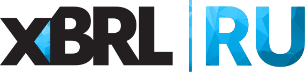 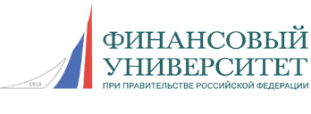 Уважаемые коллеги!Сообщаем о проведении вебинара по теме: «Применение формата XBRL для УК: основные изменения в отчетности НСО и БФО в Таксономии 4.0» с участием сотрудников Департамента обработки отчетности Банка России.Дата проведения вебинара: 24 ноября (среда) в 19-00.Организатор: Финансовый университет при Правительстве РФ.
На вебинаре будут рассмотрены следующие вопросы:1. Новые нормативные требования в части подготовки и формирования отчетных данных:- основные нововведения;- разъяснения методологических вопросов.2. Обзор ключевых изменений в таксономии XBRL Банка России: модуль надзорной отчетности: - изменения в таксономии 4.0:сокращение объема предоставляемой информации, в том числе на примерах отчетных форм 0420501, 0420502, 0420508, 0420514;новые отчетные формы, включая СПОД, и сопроводительная информация к отчетности;новые разделы и показатели на примерах отчетных форм 0420501, 0420502, 0420504, 0420510, 0420521 и 0420522;унификация и оптимизация предоставляемой информации, включая замену и разделение показателей;- изменения в точках входа и сроках представления;- изменения в контрольных соотношениях.3. Обзор ключевых изменений в таксономии XBRL Банка России: модуль бухгалтерской (финансовой) отчетности4. Вопросы – ответыСпикеры:Чипизубов Иван Игоревич – консультант отдела таксономии надзорно-статистической отчетности Управления разработки и поддержки таксономии XBRL Департамента обработки отчетности Банка России.Кормановская Марина Юрьевна – консультант отдела методологии сбора и обработки отчетности некредитных финансовых организаций Управления методологического обеспечения сбора и обработки отчетности Департамента обработки отчетности Банка России.Валькова Алена Павловна – ведущий экономист отдела таксономии надзорно-статистической отчетности Управления разработки и поддержки таксономии XBRL Департамента обработки отчетности Банка России.Епишева Наталья Юрьевна – ведущий экономист отдела таксономии надзорно-статистической отчетности Управления разработки и поддержки таксономии XBRL Департамента обработки отчетности Банка России.Рубан Инна Александровна – ведущий экономист отдела таксономии бухгалтерской (финансовой) отчетности Управления разработки и поддержки таксономии XBRL Департамента обработки отчетности Банка России.Стоимость участия: 8 900 руб. Для пользователей АНО «Центр ИксБиАрЭл» на все вебинары кафедры XBRL Финансового Университета при Правительстве РФ предоставляется скидка: 10% (пользователь) или 20% (привилегированный пользователь). По итогам прохождения вебинара слушатель получает сертификат Финансового университета при Правительстве РФ.Для безналичного расчета компании выставляется счет-оферта, после вебинара предоставляется Акт об оказании услуг.Регистрация на вебинар: Надежда Чурсина, менеджер АНО «Центр ИксБиАрЭл», тел.: 8 (495) 699-43-94; chursinann@xbrl.ru